ФОТОРЕПОРТАЖ С МЕРОПРИЯТИЯ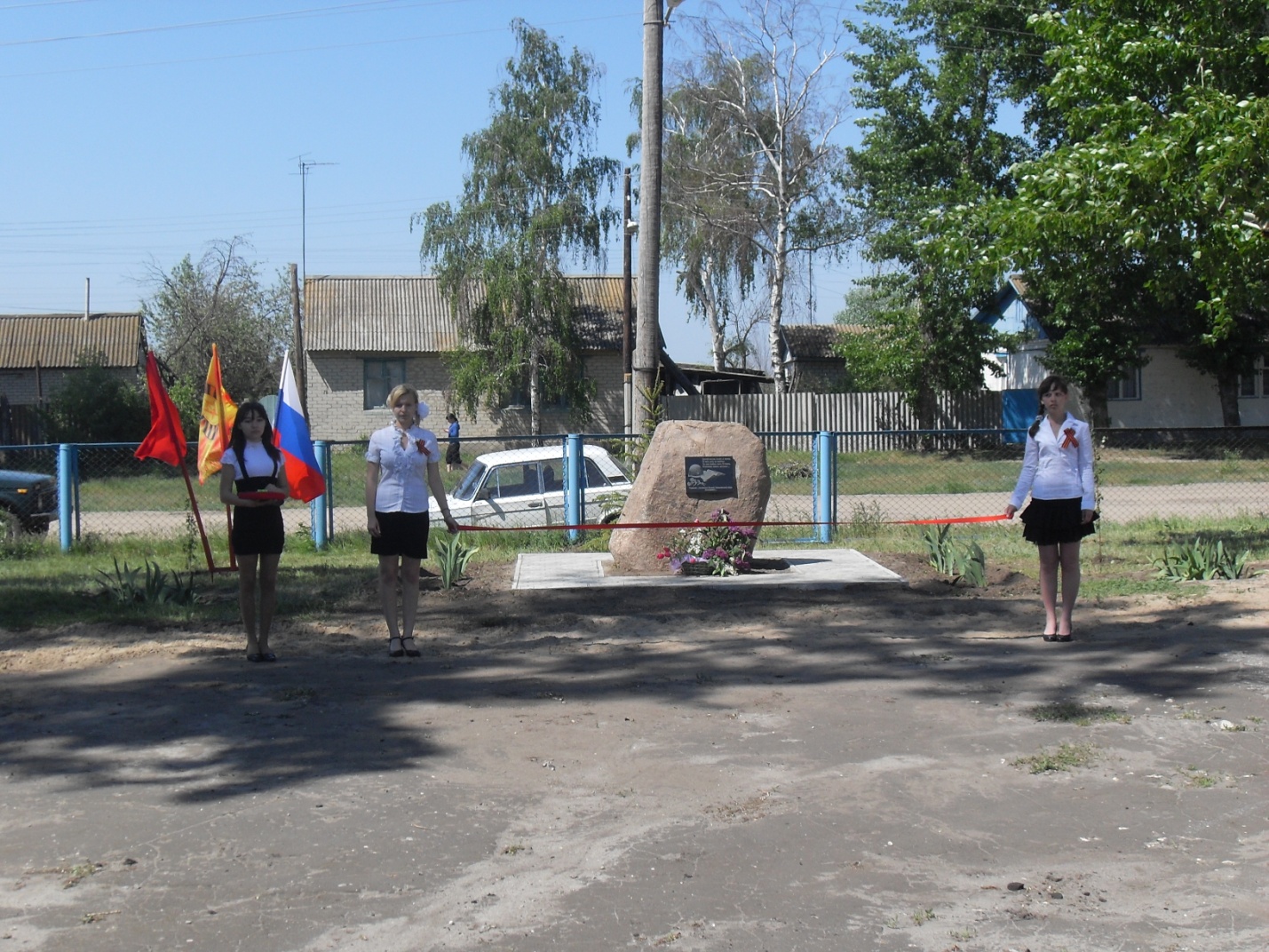 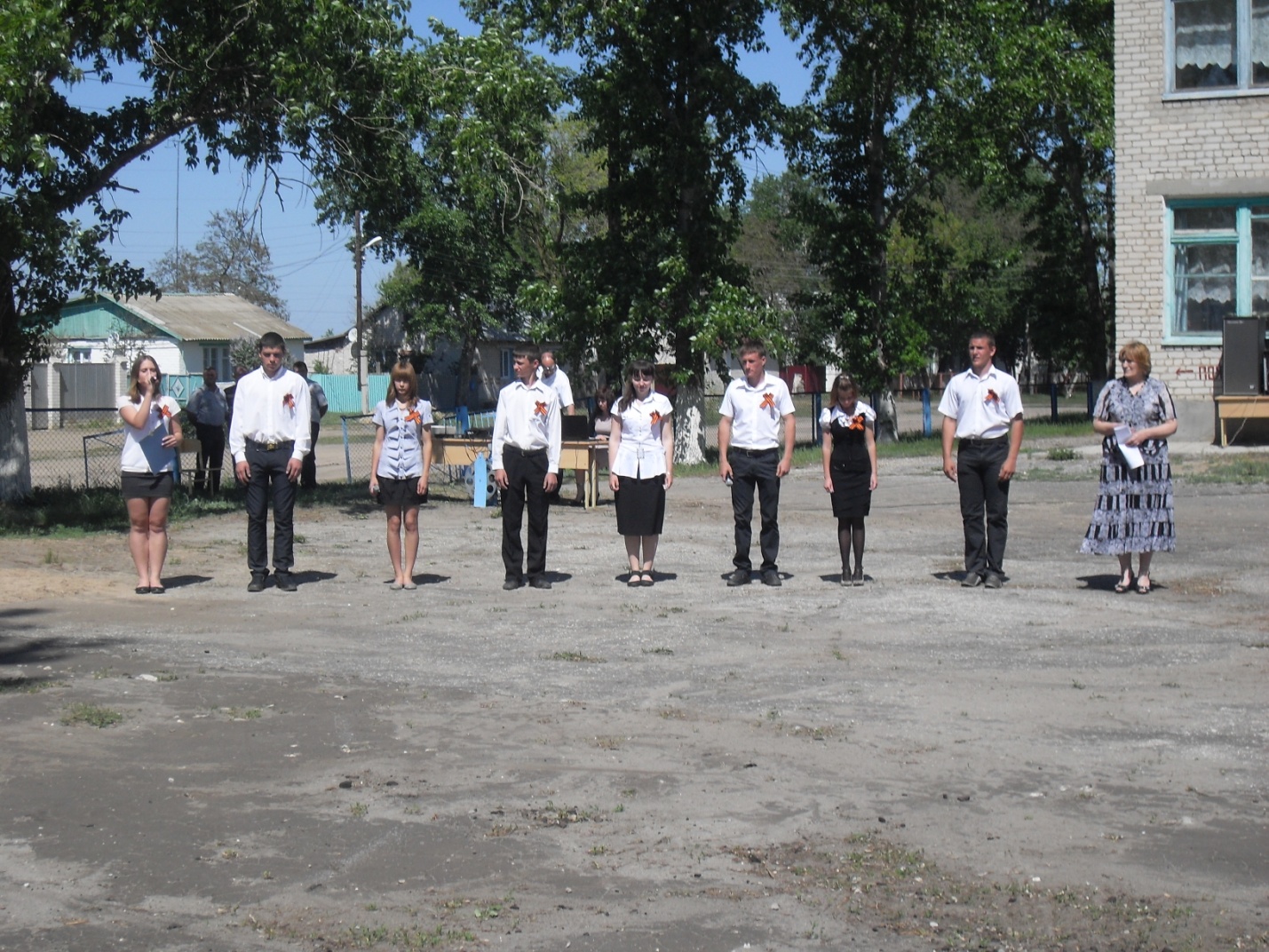 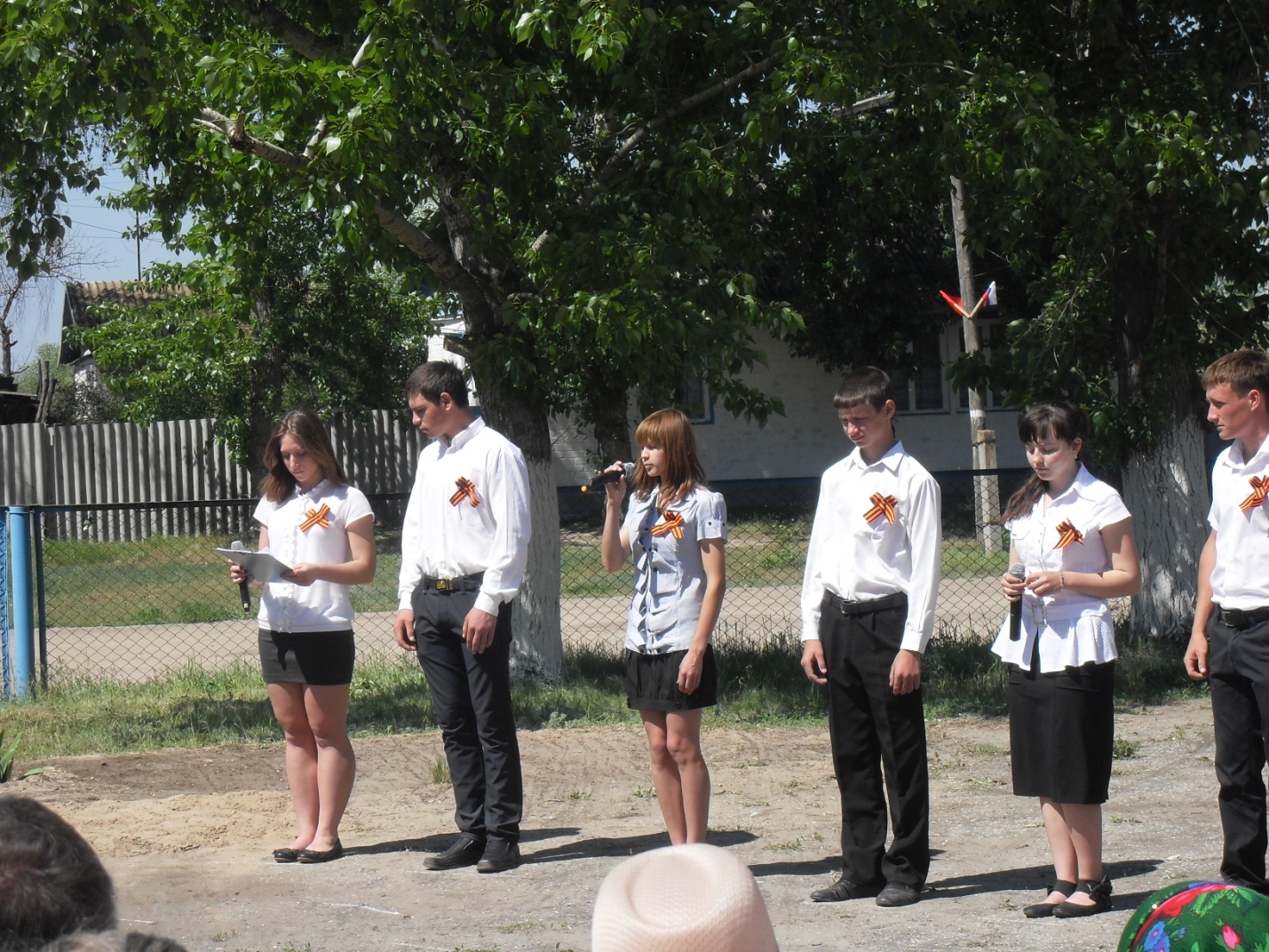 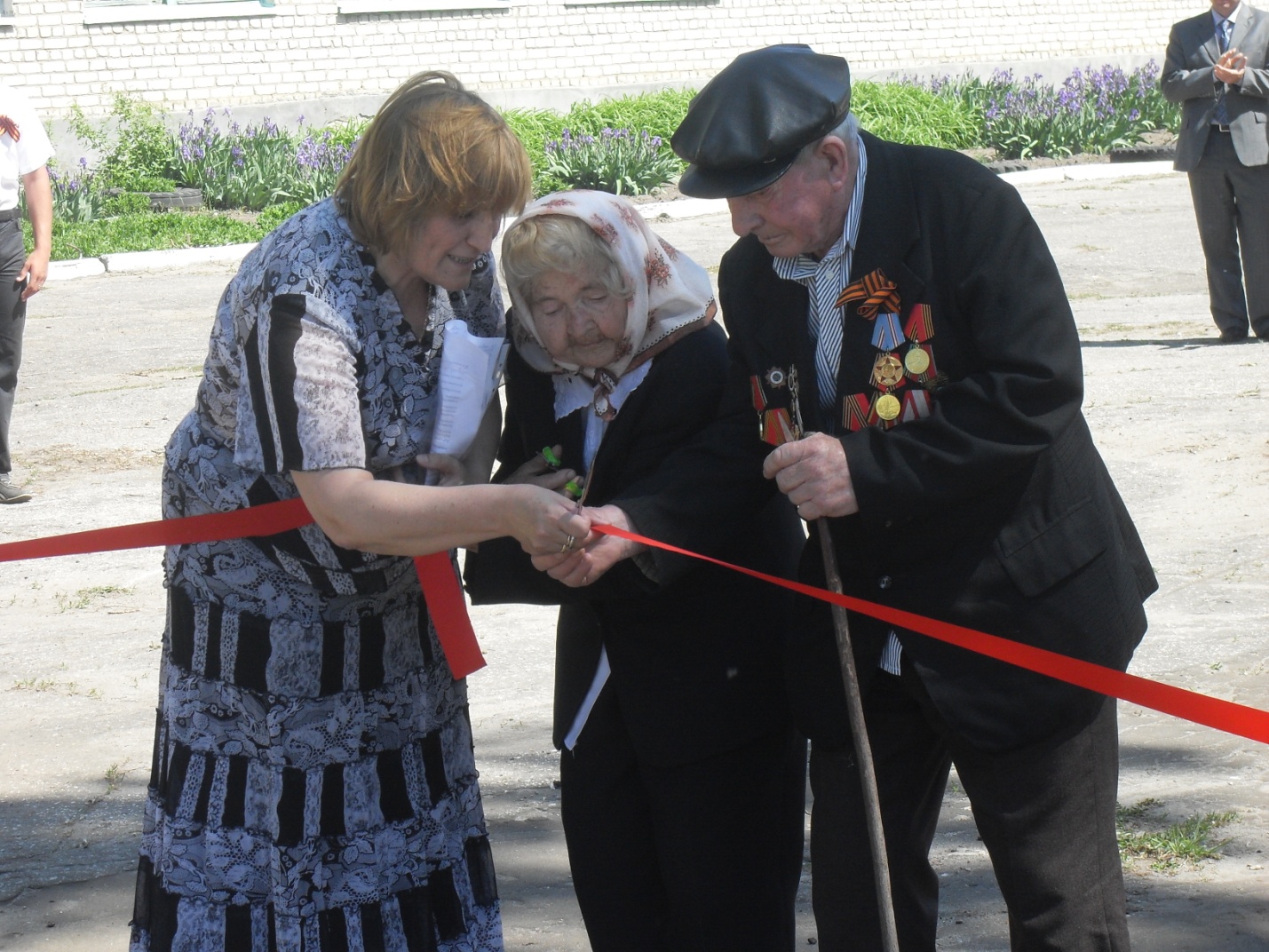 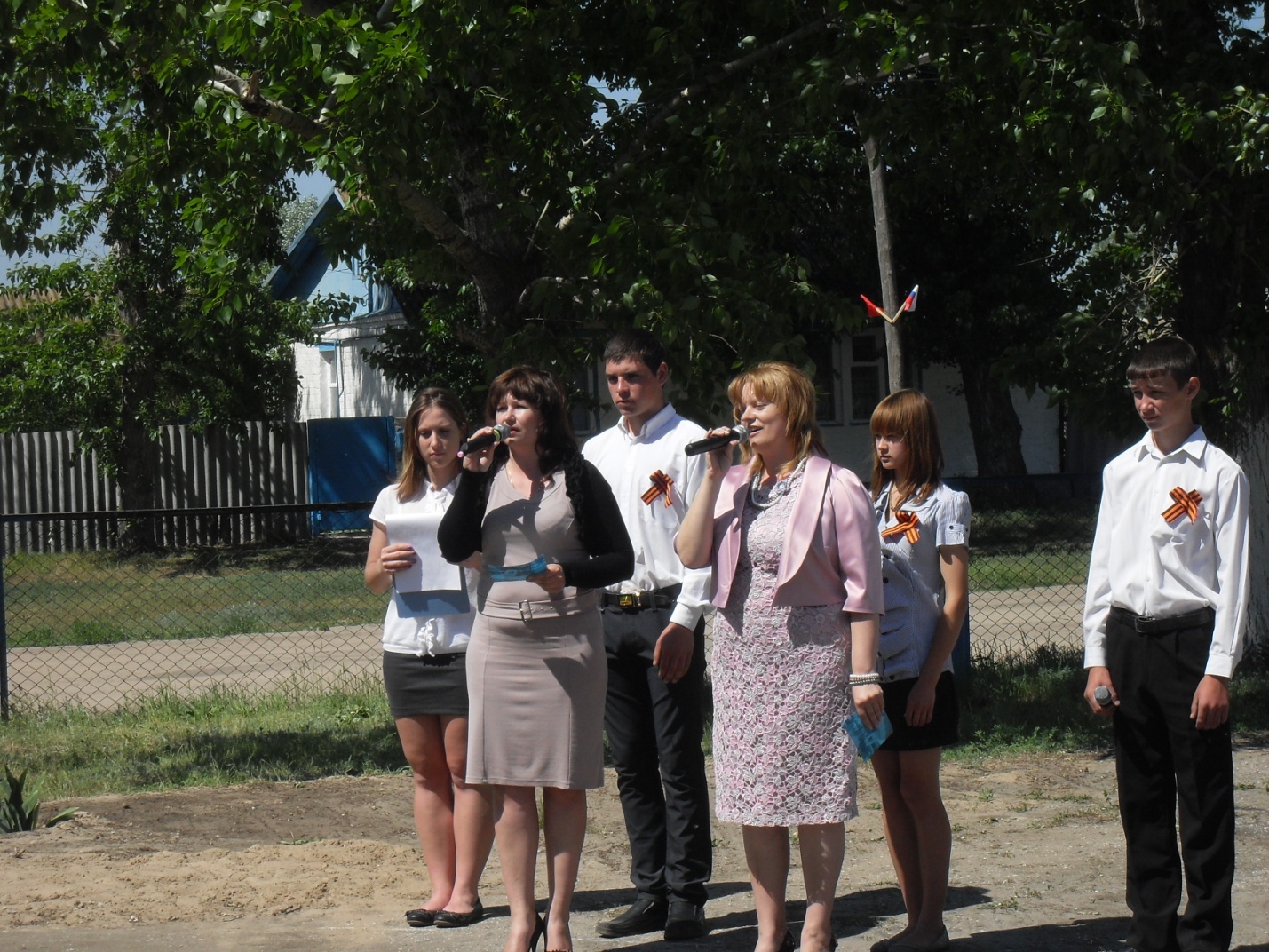 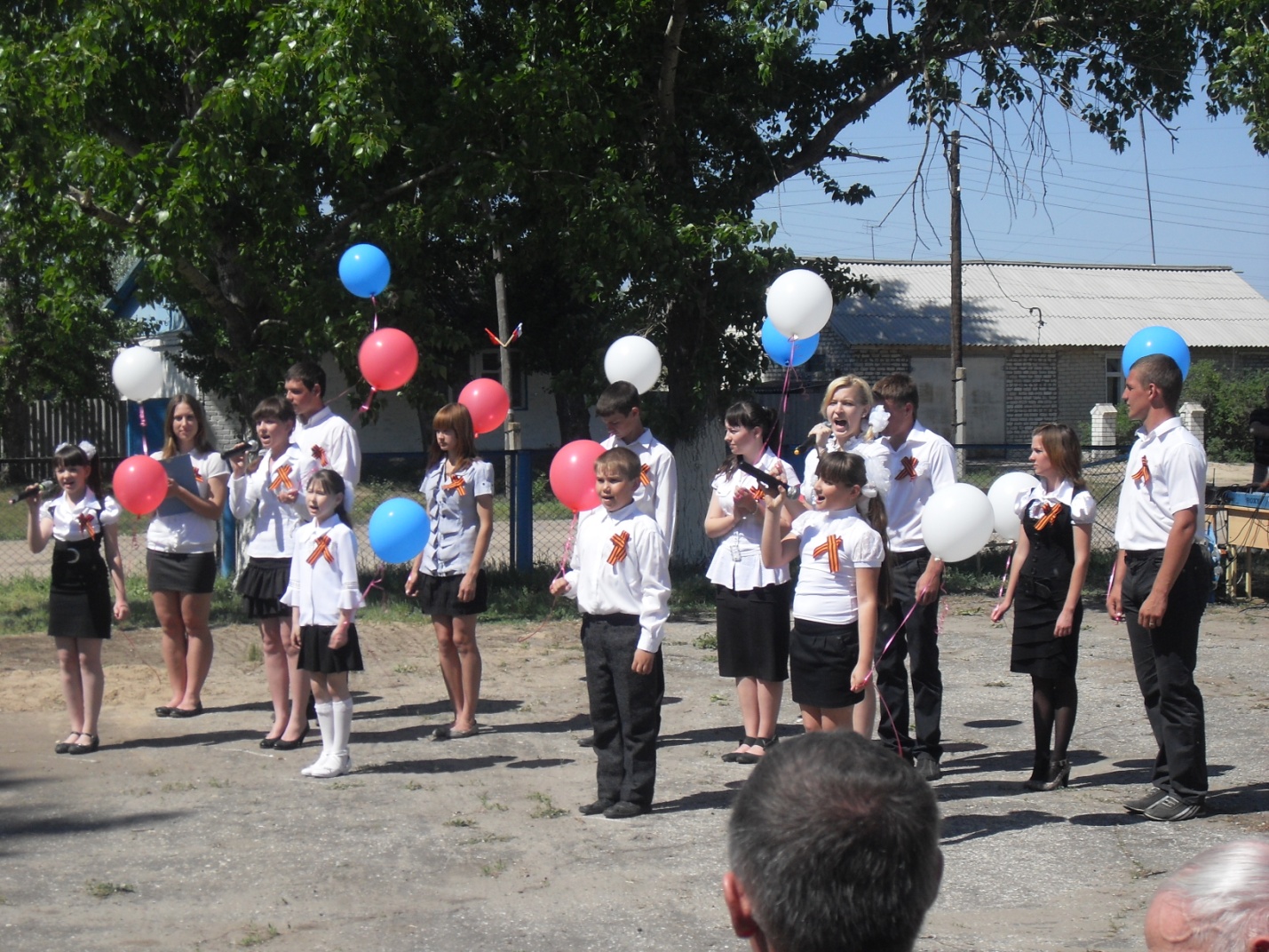 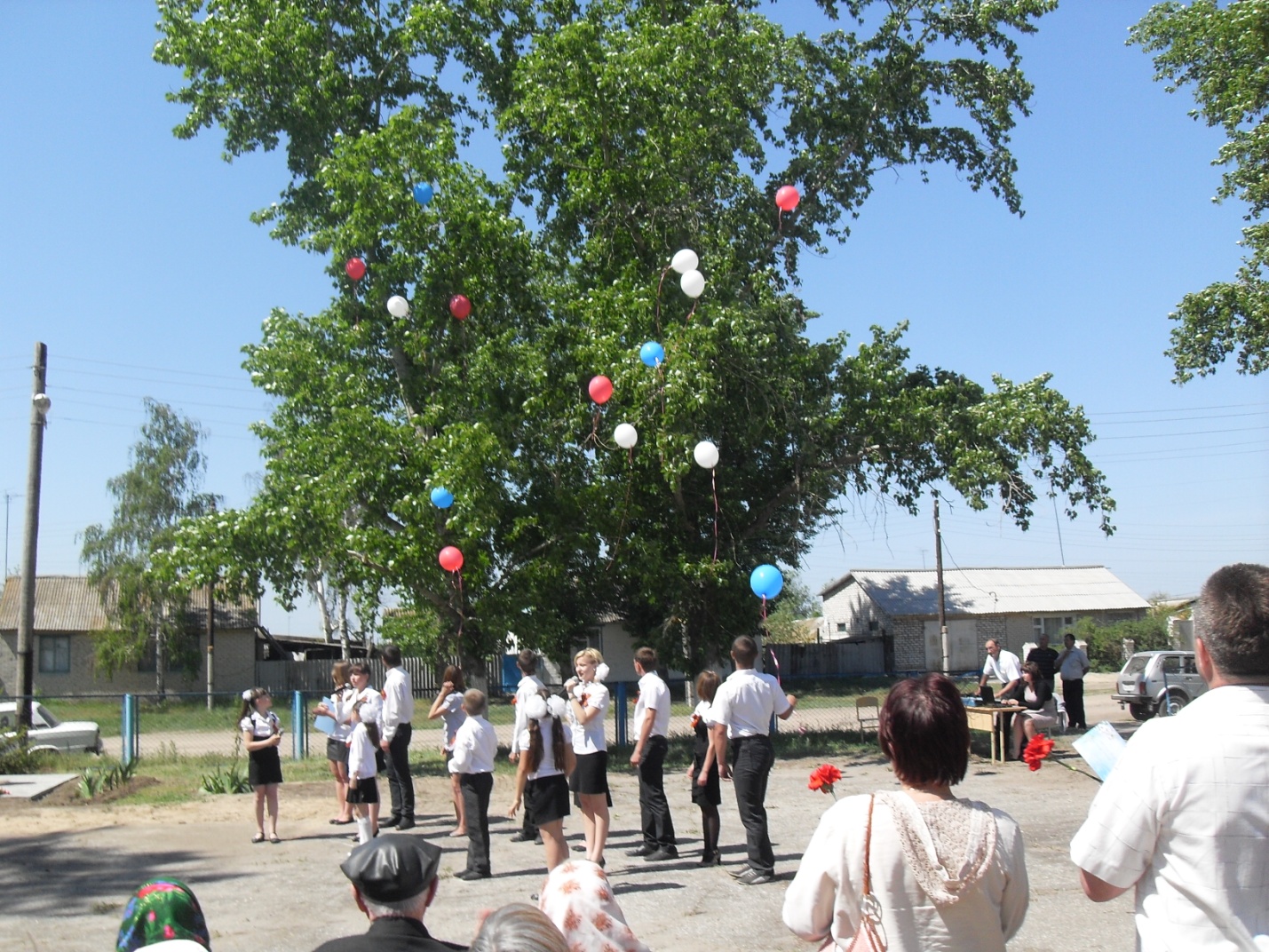 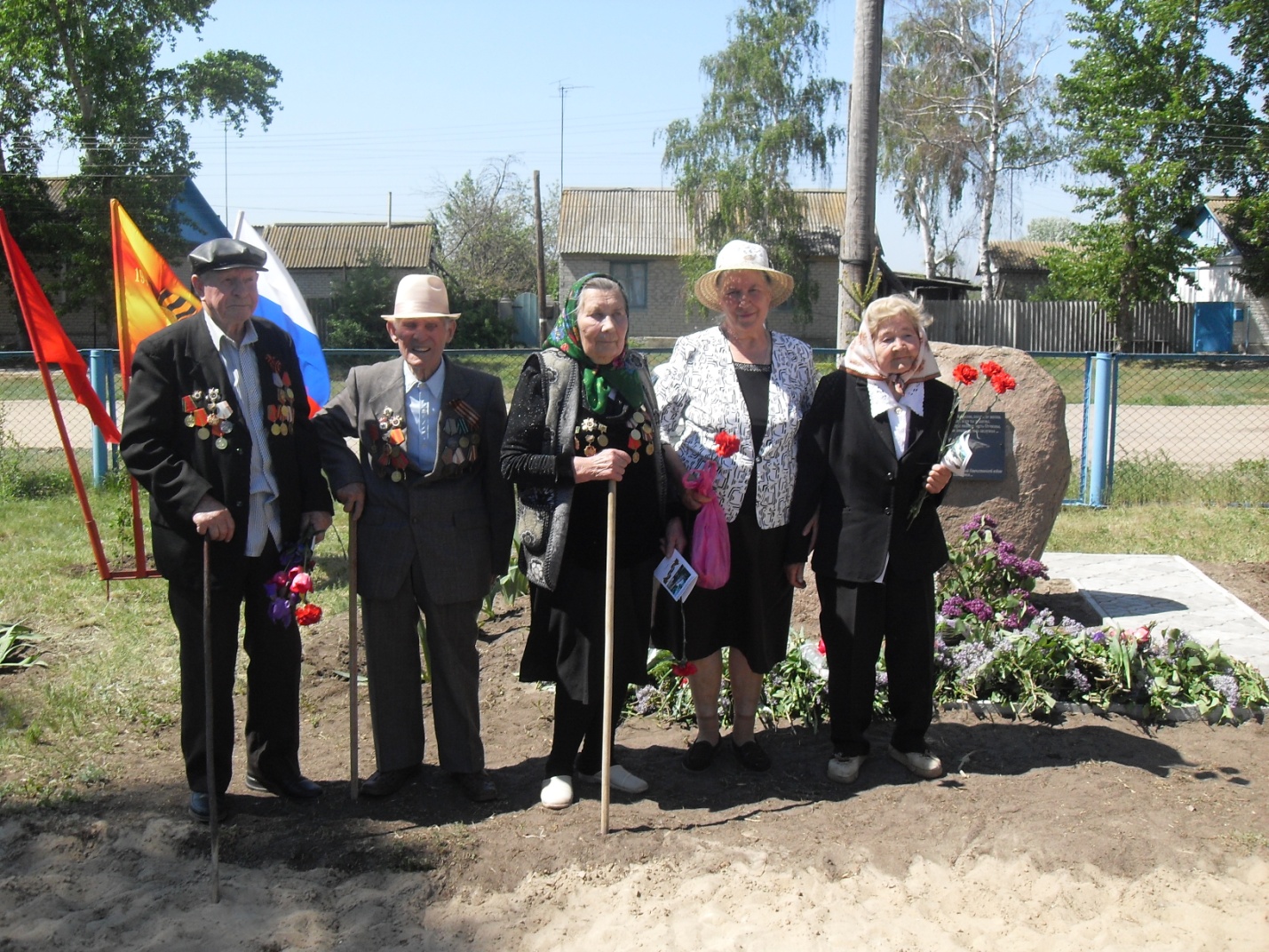 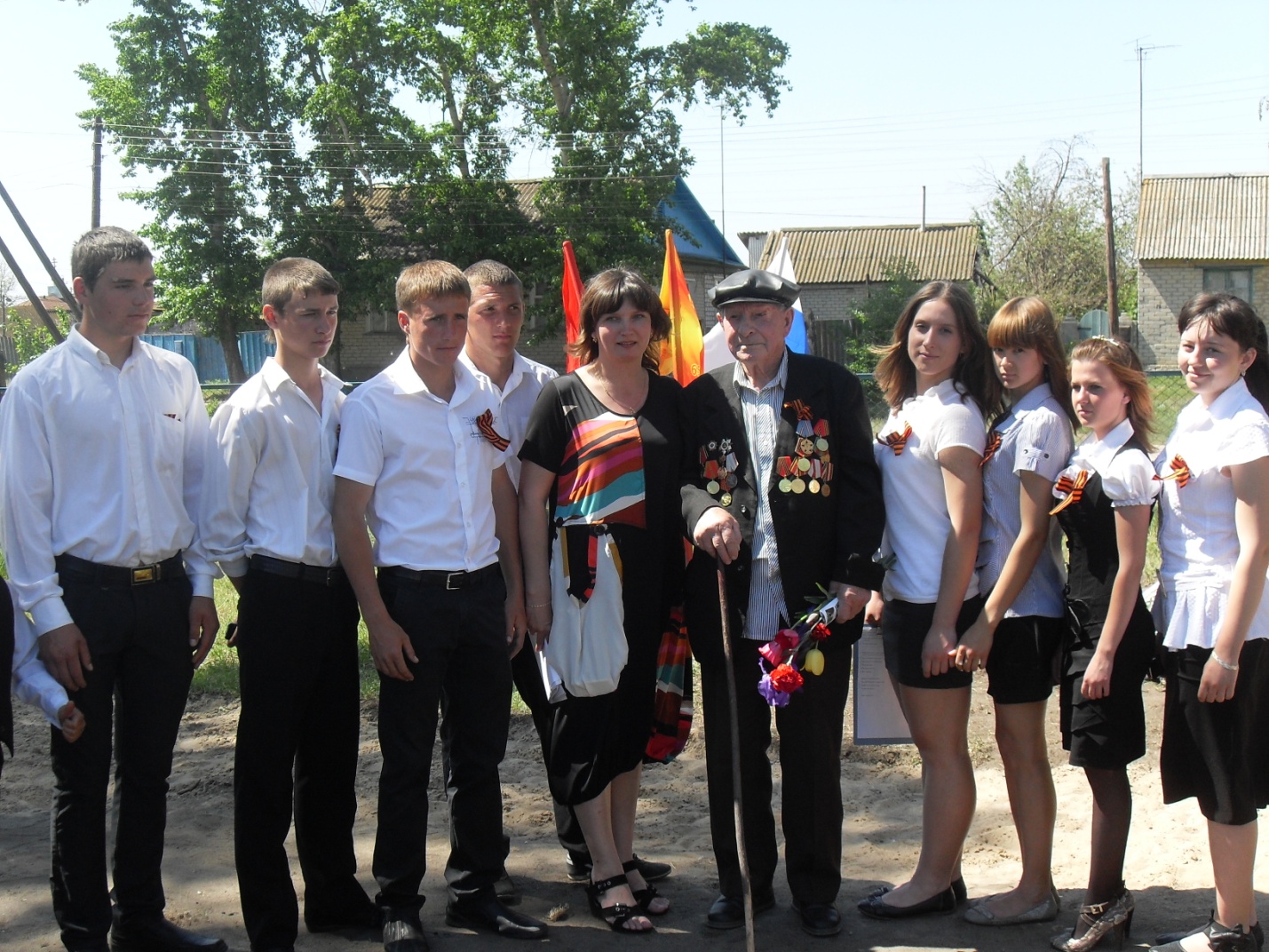 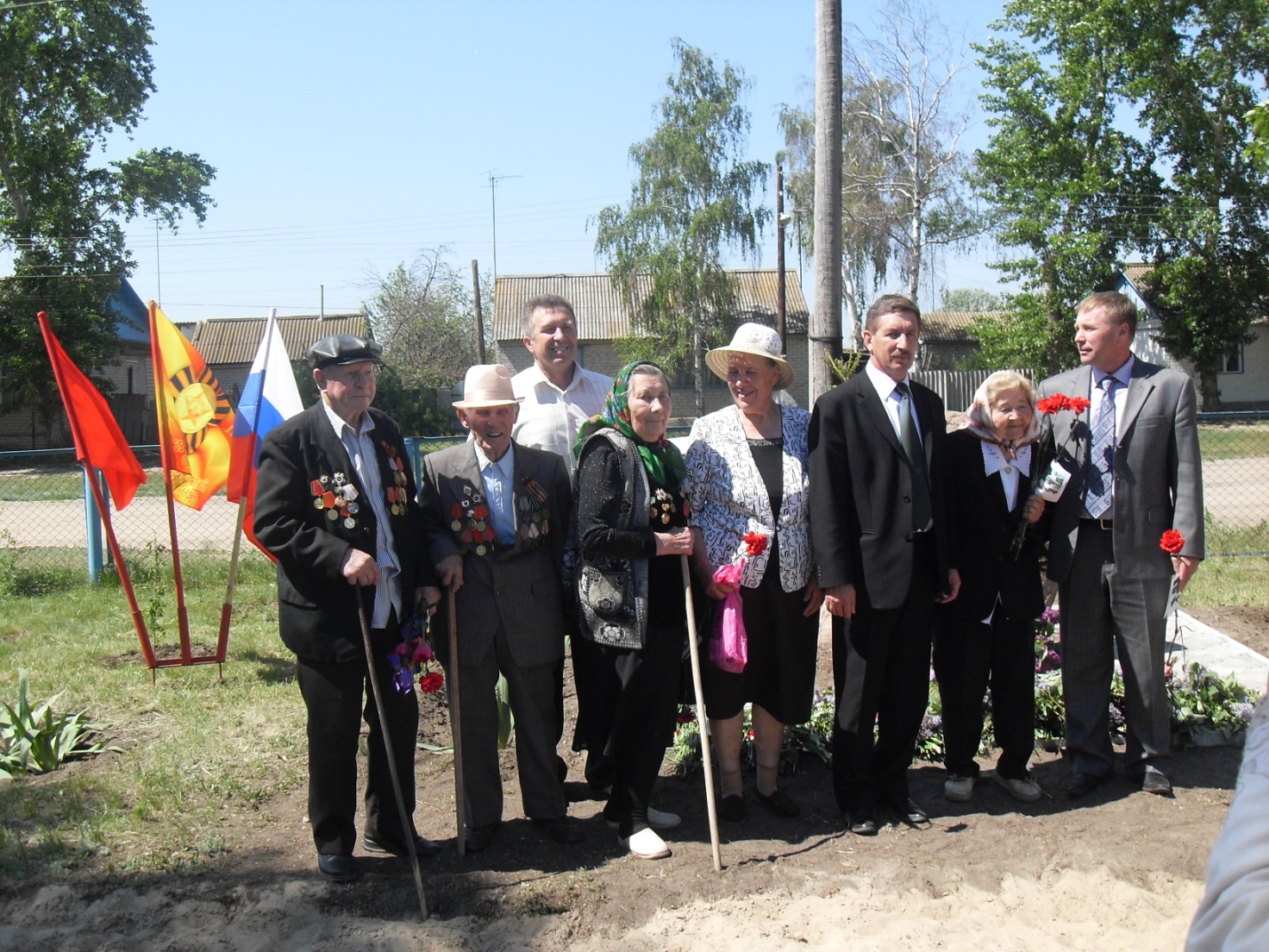 